Perimeter and Algebraic Equations 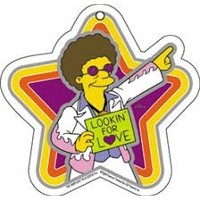 Disco Stu loves to throw shapes on the dance floor. Using your knowledge of shapes and algebra, find the perimeters of these: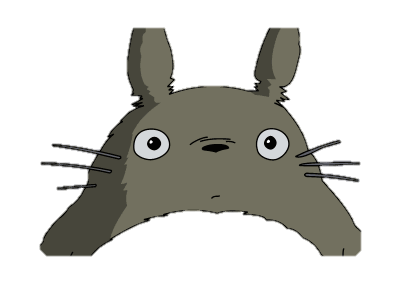 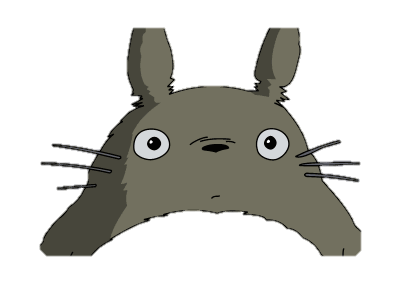 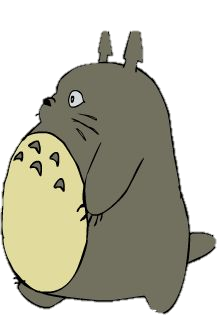 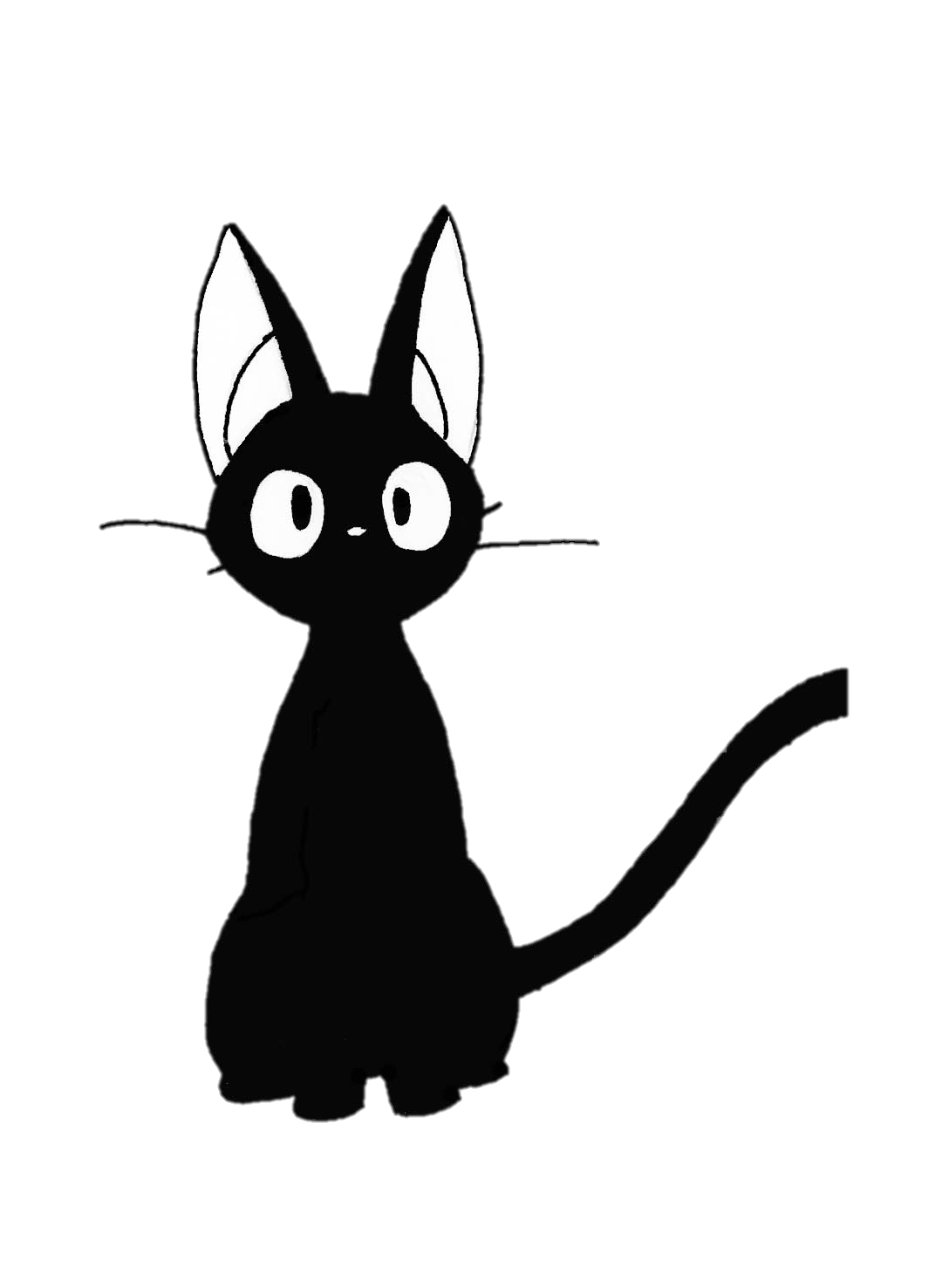 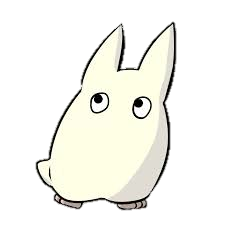 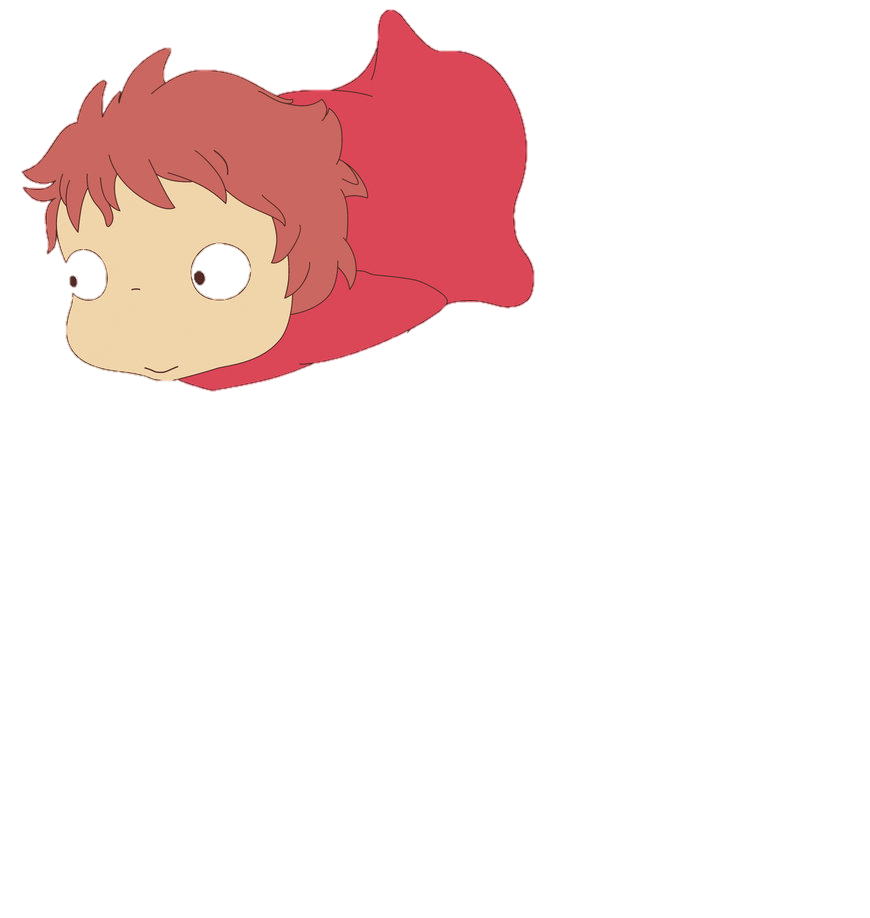 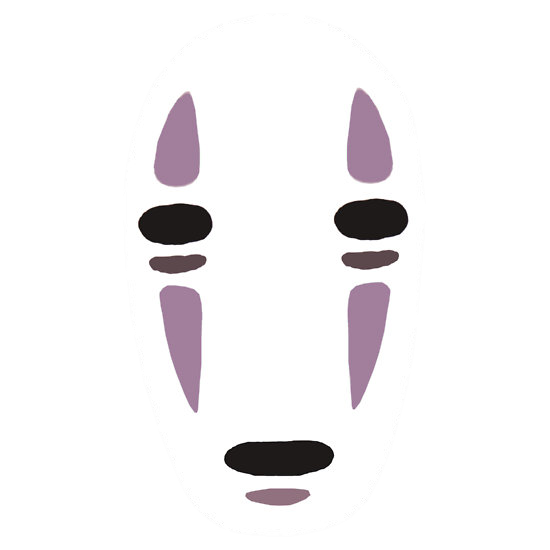 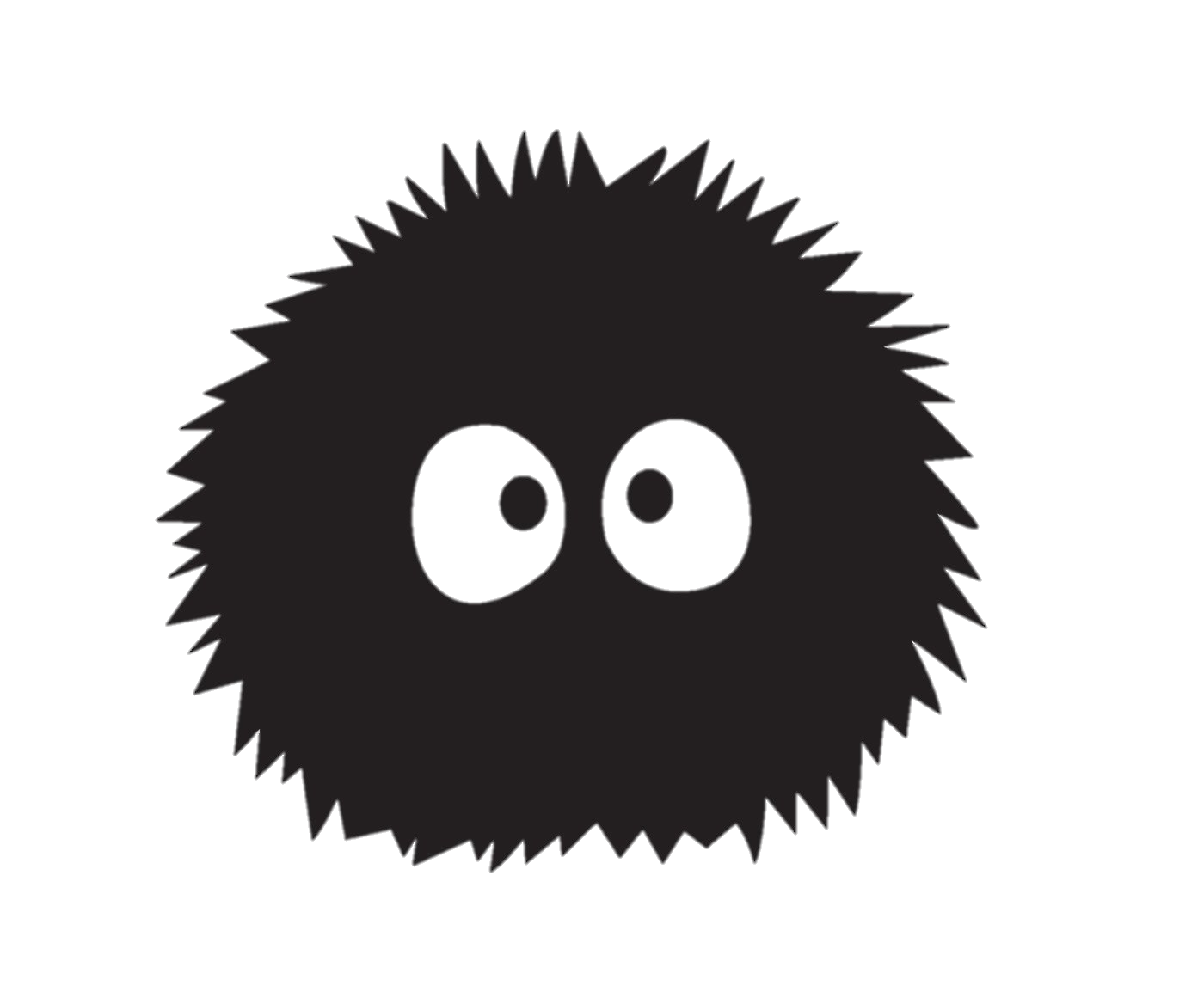 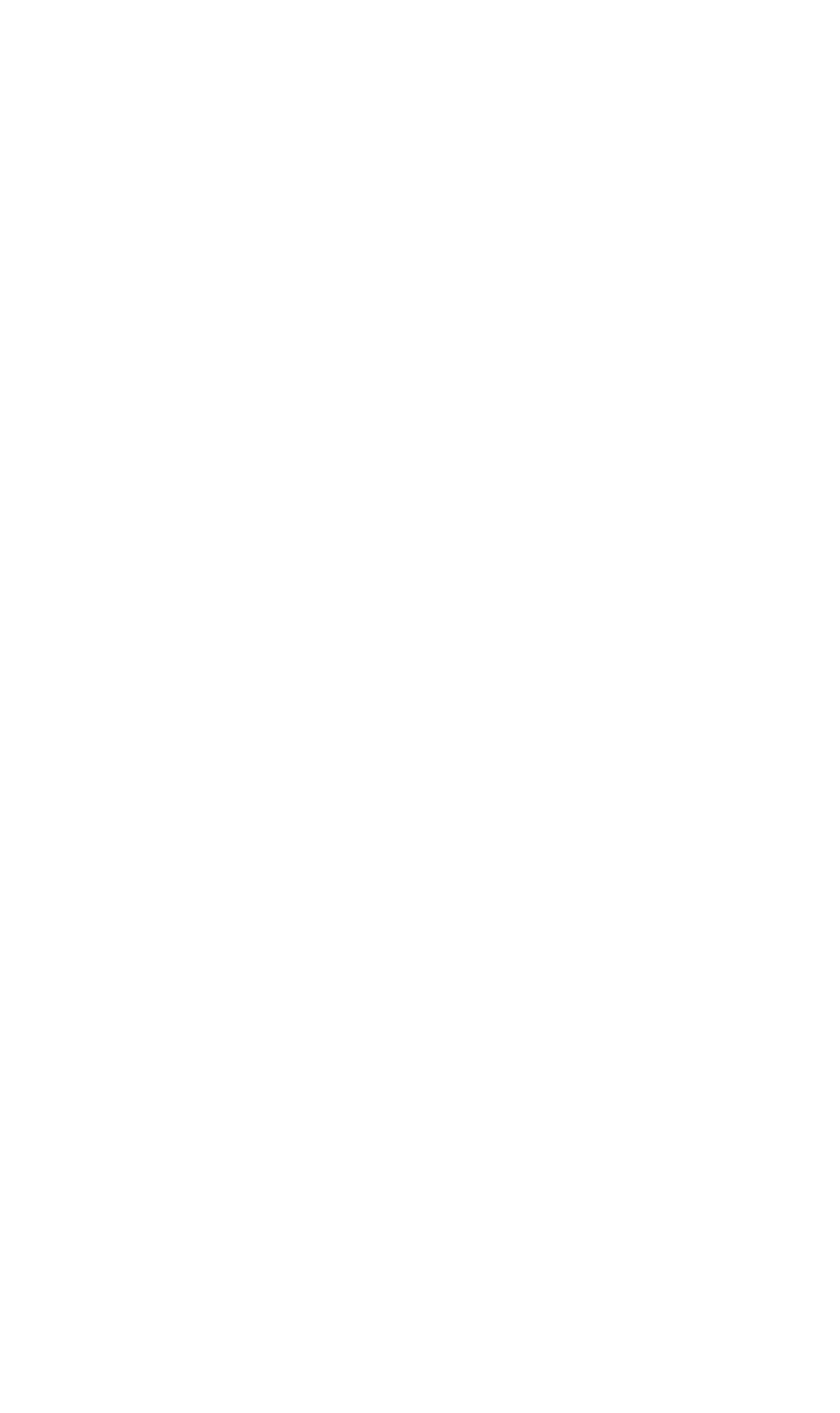 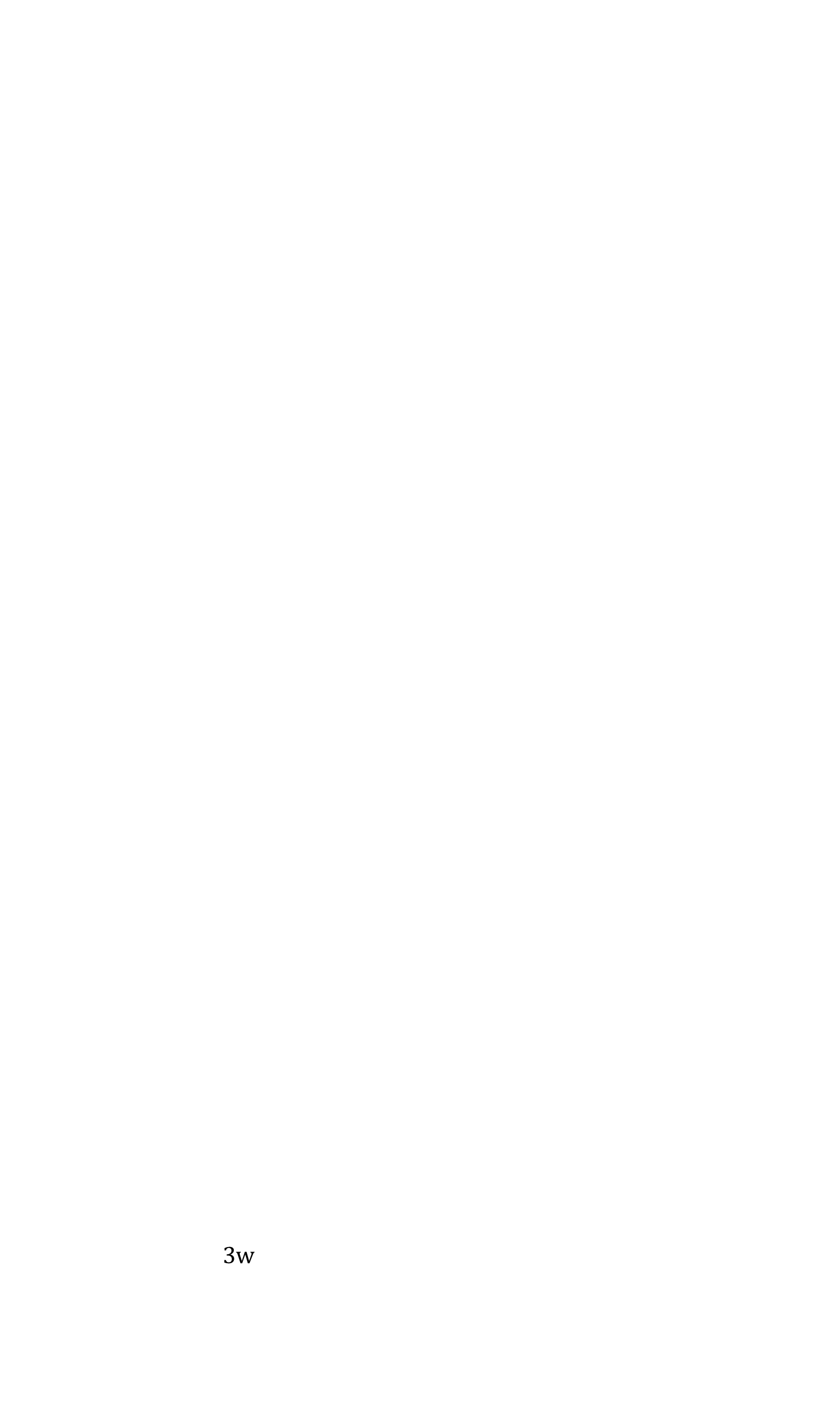 